ANEXO III – CLÁUSULA DE CONSULTA DE DATOSConvocatoria de Ayudas Económicas a las Asociaciones Taurinas de la Región de MurciaCódigo procedimiento - 3453En aplicación del artículo 28 de la Ley 39/2015, de 1 de octubre, del Procedimiento Administrativo Común de las Administraciones Públicas, el órgano administrativo competente consultará o recabará por medios electrónicos, los datos relacionados a continuación, salvo que se oponga o no autorice la consulta.Datos de estar al corriente de pago de obligaciones con la Seguridad Social.Datos de estar al corriente de pago de las obligaciones tributarias con la Agencia Estatal de la Administración Tributaria para la solicitud de ayudas y subvenciones.Datos de estar al corriente de pago de las obligaciones tributarias con la Comunidad Autónoma de la Región de Murcia.Inscripción en el Registro de Asociaciones, Fundaciones y Colegios profesionales de la Región de Murcia.Certificado composición Junta Directiva y nº de socios.[] ME OPONGO a la consulta de estar al corriente de pago de obligaciones con la Seguridad Social.[] NO AUTORIZO la consulta de estar al corriente de pago de las obligaciones tributarias con la Agencia Estatal de la Administración Tributaria para la solicitud de ayudas y subvenciones.[] NO AUTORIZO la consulta de estar al corriente de pago de las obligaciones tributarias con la Comunidad Autónoma de la Región de Murcia.[] ME OPONGO a la consulta de inscripción en el Registro de Asociaciones, Fundaciones y Colegios profesionales de la Región de Murcia.[] ME OPONGO a la consulta de composición de Junta Directiva y nº de socios.En el caso de NO AUTORIZACIÓN o DE OPOSICIÓN a que el órgano administrativo competente consulte u obtenga los mencionados datos y documentos, QUEDO OBLIGADO A APORTARLOS al procedimiento junto a esta solicitud o cuando me sean requeridos.INFORMACIÓN BÁSICA SOBRE PROTECCIÓN DE DATOSNota. Antes de firmar la cláusula de consulta de datos personales, debe leer la información básica sobre protección de datos.En …………………………………………., a ……. de ………………..….. de 202…..(firma)Fdo. D/Dña. …………………………………………………….ResponsableDirección General de Administración Local. Consejería de Presidencia y Hacienda. Comunidad Autónoma de la Región de Murcia.FinalidadTramitación del procedimiento de Ayudas a Asociaciones Taurinas de la Región de Murcia.DestinatariosNo se cederán datos a terceros, salvo obligación legal.DerechosPuede ejercitar sus derechos de acceso, rectificación, supresión, oposición, limitación, portabilidad en relación a sus datos, dirigiéndose al responsable. Puede consultar la información y requisitos del procedimiento de ejercicio de derechos (2736) en el apartado de PROTECCIÓN DE DATOS de la web www.carm.es.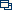 ProcedenciaLos datos que se recogen proceden del interesado y de la Plataforma de Interoperabilidad.Las categorías de datos que se recogen son:Datos de estar al corriente de pago de obligaciones con la Seguridad Social.Datos de estar al corriente de pago de las obligaciones tributarias con la Agencia Estatal de la Administración Tributaria para la solicitud de ayudas y subvenciones.Datos de estar al corriente de pago de las obligaciones tributarias con la Comunidad Autónoma de la Región de Murcia.Datos de inscripción en el Registro de Asociaciones, Fundaciones y Colegios profesionales de la Región de Murcia.Datos de composición Junta Directiva y nº de socios.Información adicionalPuede consultar la información adicional en el Anexo que se presenta en el reverso de esta hoja.